Instructions for installing Kurzweil’s Read-the-Web extension in Chrome & Firefox (does not work in IE or Safari):Read-the-Web browser extension (Web License and Standalone) Chrome – Open a web page in ChromeClick on the Apps Icon 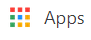 Click on Web Store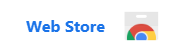 Search for Kurzweil 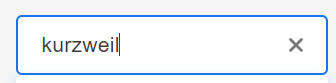 Add “Read The Web” to your browser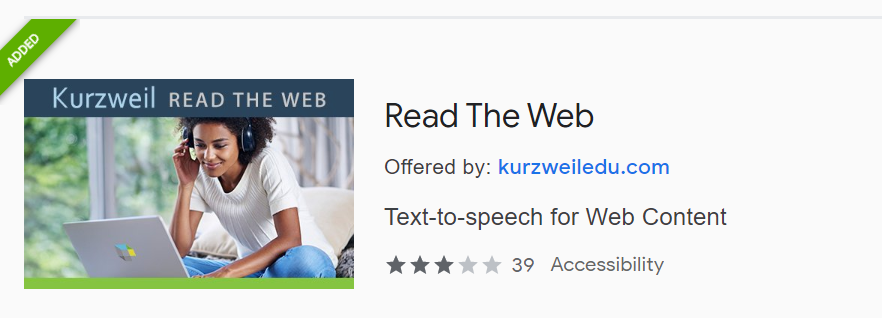 Firefox  –Load this extension using the link below instead of through Mozilla.https://www.kurzweiledu.com/products/software-updates.htmlUsage -The extensions function identicallyA Kurzweil icon is stored to the right of the address bar. Will be gray when not in use 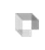 Activate the extension by clicking on the icon.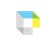 Use your Kurzweil login to access the extension.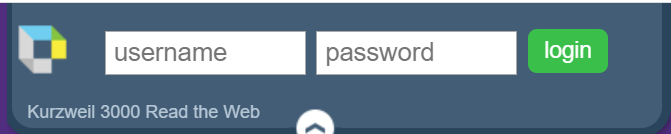 The login bar will turn into your tool bar, with controls similar to those in the online version of Kurzweil (Firefly)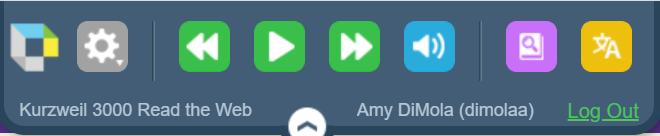 Clicking on the webpage will cause a cursor to appear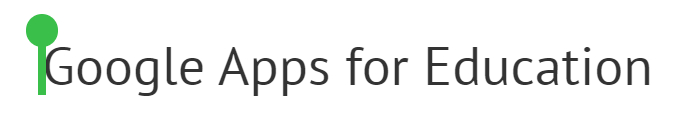 Clicking on the cog wheel will bring up your customization options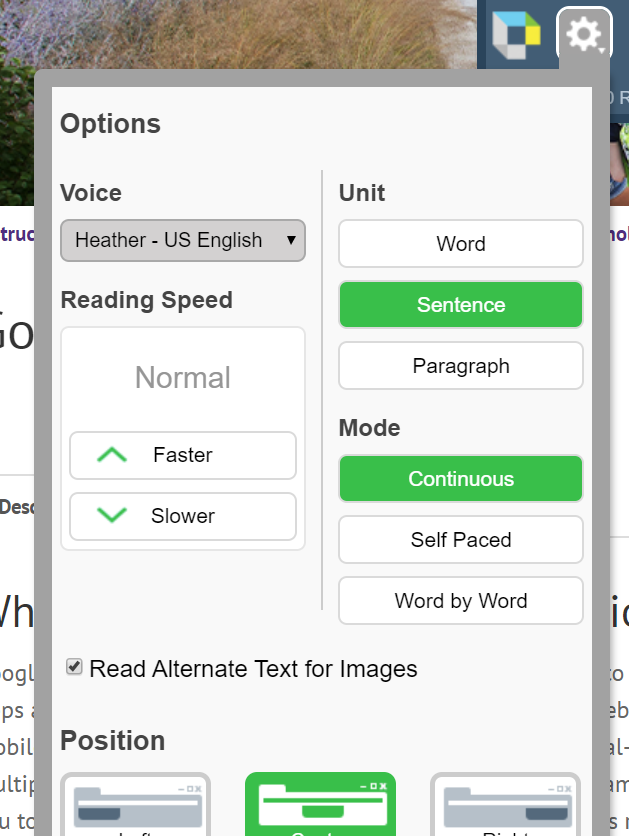 